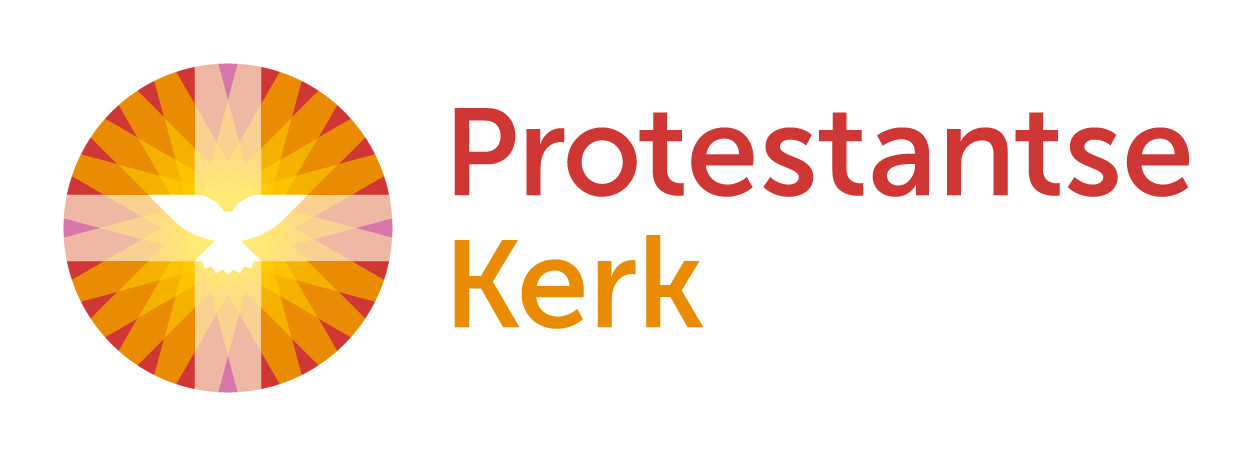 Hoogkarspel – Lutjebroek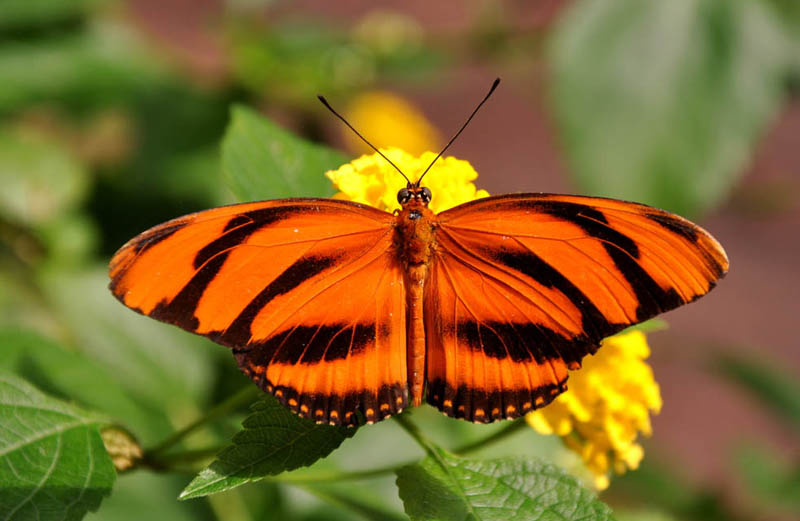 DeHeilige DoopIs gegeven op zondag10 juni 2018Door:Ds. Marina Slotin de Protestantse GemeenteHoogkarspel-LutjebroekAan: Sara Andréa MarianneGueraingeboren op 11 augustus 2011te HoornNamens de Kerkeraad van de Protestantse GemeenteHoogkarspel-Lutjebroek BEN JE GROOT OF BEN JE KLEIN OF ERGENS TUSSEN IN:GOD HOUDT VAN JOU!BEN JE DIK OF BEN JE DUNOF BEN JE BLANK OF BRUIN;GOD HOUDT VAN JOU!HIJ KENT JE ALS JE BLIJ BENT;HIJ KENT JE ALS JE BAALTHIJ KENT JE ALS JE DROEVIG BENT;HIJ KENT JE ALS JE STRAALT.HET GEEFT NIET OF JE KNAP BENT;HET GEEFT NIET WAT JE DOET;GOD HOUDT VAN JOU!HIJ IS VOL LIEFDE.GOD HOUDT VAN JOU